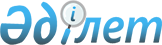 Об утверждении санитарных правил "Санитарно-эпидемиологические требования к эксплуатации персональных компьютеров, видеотерминалов и условиям работы с ними"
					
			Утративший силу
			
			
		
					Приказ и.о. Министра здравоохранения Республики Казахстан от 28 сентября 2010 года № 767. Зарегистрирован в Министерстве юстиции Республики Казахстан 8 октября 2010 года № 6526. Отменен приказом Министра здравоохранения Республики Казахстан от 18 мая 2012 года № 362.
      Сноска. Отменен приказом Министра здравоохранения РК от 18.05.2012 № 362.

      Примечание РЦПИ!

      Порядок введения в действие приказа см. п. 6
      В соответствии с подпунктом 5) пункта 1 статьи 7, подпунктами 1), 11), 14), 16), 17), 28) статьи 145 Кодекса Республики Казахстан от 18 сентября 2009 года "О здоровье народа и системе здравоохранения", ПРИКАЗЫВАЮ:
      1. Утвердить прилагаемые санитарные правила "Санитарно-эпидемиологические требования к эксплуатации персональных компьютеров, видеотерминалов и условиям работы с ними".
      2. Комитету государственного санитарно-эпидемиологического надзора Министерства здравоохранения Республики Казахстан (Оспанов К.С.) обеспечить государственную регистрацию настоящего приказа в Министерстве юстиции Республики Казахстан.
      3. Департаменту административно-правовой работы Министерства здравоохранения Республики Казахстан (Бисмильдин Ф.Б.) обеспечить официальное опубликование настоящего приказа после его государственной регистрации в Министерстве юстиции Республики Казахстан.
      4. Признать утратившим силу приказ и.о. Министра здравоохранения Республики Казахстан от 18 августа 2004 года № 631 "Об утверждении санитарно-эпидемиологических правил и норм по коммунальной гигиене и гигиене детей и подростков" (зарегистрированный в Реестре государственной регистрации нормативных правовых актов под № 3073, опубликованный в "Юридической газете" от 19 августа 2005 года № 152-153 и от 27 октября 2005 года № 197-198 (931-932).
      5. Контроль за исполнением настоящего приказа оставляю за собой.
      6. Настоящий приказ вводится в действие по истечении десяти календарных дней после дня его первого официального опубликования. Санитарные правила
"Санитарно-эпидемиологические требования к эксплуатации
персональных компьютеров, видеотерминалов и условиям работы
с ними"
1. Общие положения
      1. Санитарные правила "Санитарно-эпидемиологические требования к эксплуатации персональных компьютеров, видеотерминалов и условиям работы с ними" (далее - санитарные правила) регламентируют санитарно-эпидемиологические требования к размещению и эксплуатации персональных компьютеров (далее - ПК), планшетных персональных компьютеров (далее – ПлПК), ноутбуков, видеотерминалам (далее - ВТ) и условиям работы с ними, микроклимату, к воздействию физических факторов и освещению.
      Сноска. Пункт 1 в редакции приказа Министра здравоохранения РК от 25.04.2011 № 217 (вводится в действие по истечении десяти календарных дней после дня его первого официального опубликования).


      2. Настоящие санитарные правила не распространяются на телевизоры, используемые в быту, на телевизионные игровые приставки, бортовые и портативные компьютеры.
      Предназначены для физических и юридических лиц, деятельность которых связана с эксплуатацией ПК, ПлПК, видеотерминалов и условиям работы с ними.
      Ввод объектов в эксплуатацию по оказанию услуг населению посредством ПК, ПлПК, и видеотерминалов допускается при наличии санитарно-эпидемиологического заключения органов государственного санитарно-эпидемиологического надзора.
      Сноска. Пункт 2 в редакции приказа Министра здравоохранения РК от 25.04.2011 № 217 (вводится в действие по истечении десяти календарных дней после дня его первого официального опубликования).


      3. В настоящих санитарных правилах использованы следующие термины и определения:
      1) безопасное электромагнитное излучение - уровень электромагнитного излучения, не оказывающий вредного воздействия на здоровье человека;
      2) видеотерминал - устройство визуального отображения. Терминал пользователя с экраном дисплея, оборудуемый устройством ввода (входным блоком) типа клавиатуры;
      3) контур заземления - совокупность металлических проводников, размещенных по контуру помещения (здания), в котором установлено заземляемое оборудование, непосредственно соприкасающихся с землей;
      4) комбинированное искусственное освещение помещений - освещение, при котором к общему освещению добавляется местное освещение;
      5) комбинированное естественное освещение помещений - сочетание верхнего и бокового естественного освещения;
      6) коэффициент пульсации освещенности - Коэффициент пульсации освещенности К % - критерий оценки относительной глубины колебаний освещенности в результате изменения во времени светового потока газоразрядных ламп при питании их переменным током;
      7) ноутбук – портативный персональный компьютер, складывающийся в виде книжки, содержащий все необходимые компоненты (в том числе монитор) в одном небольшом корпусе, включающий дисплей и клавиатуру. Содержит развитые средства подключения к проводным и беспроводным сетям, встроенное мультимедийное оборудование (динамики, часто микрофон и веб-камеру);
      8) персональный компьютер - микрокомпьютер, предназначенный для автономного использования индивидуумом;
      9) периметральная расстановка - расстановка мебели, оборудования вдоль стен (по периметру);
      10) показатель дискомфорта - критерий оценки дискомфортной блесткости, вызывающей неприятные ощущения при неравномерном распределении яркостей в поле зрения;
      11) планшетный персональный компьютер – класс ноутбуков, оборудованных планшетным устройством рукописного ввода, объединенным с экраном, работающий при помощи стилуса или пальцев без использования клавиатуры и мыши;
      12) рабочая поверхность - поверхность, на которой производится работа и на которой нормируется или измеряется освещенность;
      13) рядная расстановка - расстановка мебели и оборудования рядами в центре помещения, друг за другом;
      14) стилус – пластмассовый стержень для работы с сенсорным экраном;
      15) уровень вибрации категории 3 тип "в" - общая вибрация на рабочих местах в помещениях учебных пунктов, вычислительных центров, здравпунктов, конторских помещениях, рабочих комнатах и других помещениях для работников умственного труда;
      16) центральная расстановка - расстановка мебели и оборудования в центре помещения группами;
      17) электронная книга – компактный планшетный компьютер, предназначенный для отображения текстовой информации, представленной в электронном виде.
      Сноска. Пункт 3 в редакции приказа Министра здравоохранения РК от 25.04.2011 № 217 (вводится в действие по истечении десяти календарных дней после дня его первого официального опубликования).

 2. Санитарно-эпидемиологические требования к размещению
и эксплуатации ПК, ПлПК, ноутбуков и ВТ
      Сноска. Наименование главы 2 в редакции приказа Министра здравоохранения РК от 25.04.2011 № 217 (вводится в действие по истечении десяти календарных дней после дня его первого официального опубликования).
      4. В помещениях для эксплуатации ПК, ПлПК, ноутбуков и ВТ обеспечиваются условия для соблюдения нормируемых параметров освещенности, микроклимата, вентиляции, приведенных в настоящих санитарных правилах.
      Не допускается размещение ПК, ПлПК, ноутбуков и ВТ в цокольных помещениях организациях образования. Не допускается размещать рабочие места с ПК и ВТ, где расположены силовые кабели, высоковольтные трансформаторы, технологические оборудования.
      Сноска. Пункт 4 в редакции приказа Министра здравоохранения РК от 25.04.2011 № 217 (вводится в действие по истечении десяти календарных дней после дня его первого официального опубликования).


      5. Площадь на одно рабочее место пользователей ПК и ВТ на базе электронно-лучевой трубки (далее - ЭЛТ), в том числе на объектах досуга для оказания услуг населению, составляет не менее 6 квадратных метров (далее - м2) при рядном, центральном и периметральном расположении - 4 м2, при использовании ВТ на базе плоских дискретных экранов (жидкокристаллические, плазменные) при любом расположении - 4 м2.
      Площадь на одно рабочее место пользователей ПлПК, ноутбуков допускается 2,5 м2.
      Сноска. Пункт 5 в редакции приказа Министра здравоохранения РК от 25.04.2011 № 217 (вводится в действие по истечении десяти календарных дней после дня его первого официального опубликования).

      6 - 7. Исключены приказом Министра здравоохранения РК от 25.04.2011 № 217 (вводится в действие по истечении десяти календарных дней после дня его первого официального опубликования).


      8. Полимерные материалы, используемые для внутренней отделки интерьера помещений с ПК и ВТ, подвергаются санитарно-эпидемиологической экспертизе и не выделяют в воздух закрытых помещений вредные химические вещества. В дошкольных организациях не допускается использовать для отделки помещений древесностружечные плиты, слоистый пластик, синтетические ковровые покрытия. 
      9. Поверхность пола в помещениях должна обладать антистатическими свойствами, без выбоин и щелей. В помещениях, оборудованных ПК и ВТ, проводится ежедневно влажная уборка. 
      10. Помещения, где размещаются ПК и ВТ, оборудуются защитным заземлением, в соответствии с техническими требованиями по эксплуатации ПК, электрические розетки подключаются к контуру заземления.
      11 - 12. Исключены приказом Министра здравоохранения РК от 25.04.2011 № 217 (вводится в действие по истечении десяти календарных дней после дня его первого официального опубликования).


      13. При размещении в жилых зданиях, вход для посетителей изолируется от входа в жилые квартиры. 
      14. В помещениях предусматриваются гардеробные комнаты или шкафы (вешалки) для верхней одежды посетителей и санитарные узлы.
      Сноска. Пункт 14 в редакции приказа Министра здравоохранения РК от 25.04.2011 № 217 (вводится в действие по истечении десяти календарных дней после дня его первого официального опубликования).

      15. Исключен приказом Министра здравоохранения РК от 25.04.2011 № 217 (вводится в действие по истечении десяти календарных дней после дня его первого официального опубликования).


      16. При двух трехрядной расстановке одноместных столов с компьютерами и игровыми комплексами расстояния в каждом ряду между боковыми поверхностями столов не менее 0,5 м, при рядной расстановке расстояние между тылом поверхности одного видеомонитора и экраном другого - не менее 2 м, между боковыми поверхностями игровых автоматов - не менее 0,2 м. 
      17. Уровни физических и химических факторов представлены в приложениях 1-6 к настоящим санитарным правилам.
      18. Перечень продукции и контролируемых гигиенических параметров вредных и опасных факторов представлены в таблице 1 приложения 1 к настоящим санитарным правилам. 
      19. Допустимые значения уровней звукового давления в октавных полосах частот и уровня звука, создаваемого ПК, не превышают значений, представленных в таблице 2 приложения 1 к настоящим санитарным правилам. 
      20. Исключен приказом Министра здравоохранения РК от 25.04.2011 № 217 (вводится в действие по истечении десяти календарных дней после дня его первого официального опубликования).


      21. Мощность экспозиционной дозы рентгеновского излучения в любой точке на расстоянии 0,05 метра (далее - м) от экрана и корпуса ВТ на ЭЛТ при любых положениях регулировочных устройств не превышает 1 микро Зиверт в час.
      Сноска. Пункт 21 в редакции приказа Министра здравоохранения РК от 25.04.2011 № 217 (вводится в действие по истечении десяти календарных дней после дня его первого официального опубликования).


      22. При размещении рабочих мест с ПК, расстояние между рабочими столами с видеомониторами между тыльной поверхностью одного видеомонитора до экрана другого должно быть не менее 2 м, между боковыми поверхностями видеомониторов - не менее 1,2 м. 
      23. Исключен приказом Министра здравоохранения РК от 25.04.2011 № 217 (вводится в действие по истечении десяти календарных дней после дня его первого официального опубликования).


      24. Экран видеомонитора находится от глаз пользователя на расстоянии 600 - 700 миллиметров (далее - мм), но не ближе 500 мм с учетом размеров алфавитно-цифровых знаков и символов. 
      25. Исключен приказом Министра здравоохранения РК от 25.04.2011 № 217 (вводится в действие по истечении десяти календарных дней после дня его первого официального опубликования).


      26. При организации рабочих мест у технологического оборудования, в состав которого входят ВТ, ПК (станки с программным управлением, роботизированные технологические комплексы, диспетчерские пульты управления) предусматривают: 
      1) безопасные условия труда; 
      2) расположение устройств, для ввода-вывода информации, обеспечивающее видимость экрана; 
      3) досягаемость органов ручного управления; 
      4) исключен приказом Министра здравоохранения РК от 25.04.2011 № 217 (вводится в действие по истечении десяти календарных дней после дня его первого официального опубликования);


      5) возможность поворота экрана ВТ или ПК вокруг горизонтальной и вертикальной осей. 
      Сноска. Пункт 26 с изменением, внесенным приказом Министра здравоохранения РК от 25.04.2011 № 217 (вводится в действие по истечении десяти календарных дней после дня его первого официального опубликования).


      27. Помещения, в которых размещены ВТ и ПК оснащаются аптечкой первой медицинской помощи и углекислотными огнетушителями. 
      28. Продолжительность непрерывной работы с ВТ и ПК рекомендуется не более двух часов.
      Вес ПлПК:
      1) для учащихся 1-4 классов не более 1 кг;
      2) для учащихся 5-8 классов до 1,5 кг;
      3) для учащихся 9-11 классов от 1,5 до 2,5 кг.
      Сноска. Пункт 28 в редакции приказа Министра здравоохранения РК от 25.04.2011 № 217 (вводится в действие по истечении десяти календарных дней после дня его первого официального опубликования).

 3. Санитарно-эпидемиологические требования к микроклимату,
содержанию аэроионов и вредных химических веществ
в воздухе рабочей зоны
      29. В производственных помещениях, в которых работа с использованием ПК является вспомогательной, основной (диспетчерские, операторские, расчетные, кабины и посты управления, залы вычислительной техники) и связана с нервно-эмоциональным напряжением, температура, относительная влажность и скорость движения воздуха на рабочих местах соответствует требованиям, указанным в таблице 1 приложения 2 к настоящим санитарным правилам.
      Сноска. Пункт 29 в редакции приказа Министра здравоохранения РК от 25.04.2011 № 217 (вводится в действие по истечении десяти календарных дней после дня его первого официального опубликования).


      30. В помещениях всех типов организаций образования и на объектах досуга, где расположены ПК и ВТ, обеспечиваются оптимальные параметры микроклимата, приведенные в таблице 2 приложения 2 к настоящим санитарным правилам. 
      31. Помещения с ВТ и ПК оборудуются системами отопления и имеют общеобменную вентиляцию. 
      32. Уровни ионизации воздуха помещений, где расположены ПК, соответствуют нормам, приведенным в приложении 3 к настоящим санитарным правилам. 
      33. Содержание вредных химических веществ в воздухе производственных помещений, в которых работа с использованием ПК является вспомогательной, основной (диспетчерские, операторские, расчетные, кабины и посты управления, залы вычислительной техники), в организациях образования, не должно превышать предельно допустимых концентраций вредных веществ в воздухе рабочей зоны, в соответствии с требованиями действующих гигиенических нормативов установленных для воздуха производственных помещений. 4. Санитарно-эпидемиологические требования к условиям работы
при воздействии физических факторов от ПК
      34. В производственных помещениях, где работа на ПК и ВТ является основной, в соответствующих помещениях организаций образования, дошкольных организаций, на объектах досуга уровень звука на рабочем месте не превышает 50 децибел А (далее - дБА).
      При выполнении инженерно-технических работ, при осуществлении лабораторного, аналитического и измерительного контроля уровень шума в помещении с ВТ и ПК не выше 60 дБА. В помещениях операторов уровень шума не выше 65 дБА. На рабочих местах в помещениях, где размещены шумные агрегаты вычислительных машин уровень шума не выше 75 дБА. 
      35. В целях снижения уровня шума, для отделки помещений используются безопасные звукопоглощающие материалы.
      36. Уровни вибрации не превышают допустимые значения для категории 3 тип "в" указанных в приложении 4 к настоящим санитарным правилам. Для соответствующих помещений в организациях образования, дошкольных организациях общественных зданиях и на объектах досуга уровни вибрации соответствуют параметрам, указанным в приложении 5 к настоящим санитарным правилам. 
      37. Допустимые уровни неионизирующих электромагнитных излучений на рабочих местах у ВТ и ПК приведены в приложении 6 к настоящим санитарным правилам. Методика проведения инструментального контроля и гигиенических уровней электромагнитных полей (далее - ЭМП) на рабочих местах пользователей ПК приведена в приложении 7 к настоящим санитарным правилам.
      Оборудования (печатающие устройства, серверы и т.п.), уровни шума которого превышают нормативные, размещаются вне помещений ПК, ПлПК, ноутбуков, ВТ.
      Сноска. Пункт 37 в редакции приказа Министра здравоохранения РК от 25.04.2011 № 217 (вводится в действие по истечении десяти календарных дней после дня его первого официального опубликования).

 5. Санитарно-эпидемиологические требования к освещению
на рабочих местах
      38. Исключен приказом Министра здравоохранения РК от 25.04.2011 № 217 (вводится в действие по истечении десяти календарных дней после дня его первого официального опубликования).
      39. Искусственное освещение в помещениях для эксплуатации ПК и ВТ осуществляется системой общего равномерного освещения. В производственных и административно-общественных помещениях на рабочем месте, применяют системы комбинированного освещения (к общему освещению дополнительно устанавливаются светильники местного освещения, предназначенные для освещения зоны рабочего места). 
      40. Освещенность на поверхности рабочего стола не менее 300 люкс (далее - лк) от общей системы, 500 лк при комбинированном освещении и при ее отсутствии - 400 лк. Освещение не должно создавать бликов на поверхности экрана. Освещенность поверхности экрана не более 200 лк. 
      41 - 44. Исключены приказом Министра здравоохранения РК от 25.04.2011 № 217 (вводится в действие по истечении десяти календарных дней после дня его первого официального опубликования).


      45. В качестве источников света при искусственном освещении используются люминесцентные лампы. В светильниках местного освещения допускается применение ламп накаливания, в том числе энергосберегающие.
      Сноска. Пункт 45 в редакции приказа Министра здравоохранения РК от 25.04.2011 № 217 (вводится в действие по истечении десяти календарных дней после дня его первого официального опубликования).

      46 - 47. Исключены приказом Министра здравоохранения РК от 25.04.2011 № 217 (вводится в действие по истечении десяти календарных дней после дня его первого официального опубликования).


      48. Коэффициент пульсации освещенности в дошкольных организациях не превышает 5 %, в административно-общественных зданиях - не более 10,0 %. 
      49. Для обеспечения нормируемых значений освещенности в помещениях для использования ПК проводится замена перегоревших ламп, чистка стекол оконных рам и светильников осуществляется не реже двух раз в год.
      Для предупреждения бликов на экране оконные проемы оборудуются защитными устройствами или жалюзями.
      Сноска. Пункт 49 в редакции приказа Министра здравоохранения РК от 25.04.2011 № 217 (вводится в действие по истечении десяти календарных дней после дня его первого официального опубликования).

 6. Санитарно-эпидемиологические требования к условиям
работы с ПК, ПлПК, ноутбуков для пользователей
      Сноска. Наименование главы 6 в редакции приказа Министра здравоохранения РК от 25.04.2011 № 217 (вводится в действие по истечении десяти календарных дней после дня его первого официального опубликования).
      50. Высота рабочей поверхности стола для пользователей регулируется в пределах 680-800 мм.
      Сноска. Пункт 50 в редакции приказа Министра здравоохранения РК от 25.04.2011 № 217 (вводится в действие по истечении десяти календарных дней после дня его первого официального опубликования).


      51. Модульными размерами рабочей поверхности стола для ПК, на основании которых должны рассчитываться конструктивные размеры, следует считать: ширину 800, 1000, 1200 и 1400 мм, глубину 800 и 1000 мм при нерегулируемой его высоте, равной 725 мм.
      52 - 56. Исключены приказом Министра здравоохранения РК от 25.04.2011 № 217 (вводится в действие по истечении десяти календарных дней после дня его первого официального опубликования).

 7. Санитарно-эпидемиологические требования к условиям обучения
с ПК, ПлПК, ноутбуков и ВТ в общеобразовательных организациях,
организациях среднего и высшего образования
      Сноска. Наименование главы 7 в редакции приказа Министра здравоохранения РК от 25.04.2011 № 217 (вводится в действие по истечении десяти календарных дней после дня его первого официального опубликования).
      57. Помещения для занятий оборудуются одноместными столами. Конструкция одноместного стола для работы с ПК, ПлПК, ноутбуков и ВТ предусматривается:
      1) две раздельные поверхности: одну горизонтальную для размещения ПК с плавной регулировкой по высоте в пределах 520-760 мм и вторую - для клавиатуры с регулировкой по высоте и углу наклона от 0 до 15 градусов с фиксацией в рабочем положении (12-15 градусов);
      2) ширина поверхностей для ПК, ПлПК, ноутбуков и ВТ клавиатуры не менее 750 мм (ширина обеих поверхностей одинаковая) и глубина не менее 550 мм;
      3) опору поверхностей для ПК, ПлПК, ноутбуков или ВТ и для клавиатуры на стояк, в котором находятся провода электропитания и кабель локальной сети. Основание стояка следует совмещать с подставкой для ног;
      4) увеличение ширины поверхностей до 1 200 мм при оснащении рабочего места принтером;
      5) подставка для клавиатуры, регулируемая по высоте и углу наклона, отдельная от основной столешницы, подставка для ног, совмещенная с основанием стояка.
      Сноска. Пункт 57 в редакции приказа Министра здравоохранения РК от 25.04.2011 № 217 (вводится в действие по истечении десяти календарных дней после дня его первого официального опубликования).


      58. Основные размеры рабочего места с ПК, высота края стола и высота пространства для ног соответствуют росту обучающихся в обуви, таблица 1, 2 приложения 8 к настоящим санитарным правилам. 
      59. Исключен приказом Министра здравоохранения РК от 25.04.2011 № 217 (вводится в действие по истечении десяти календарных дней после дня его первого официального опубликования).


      60. Непрерывная длительность занятий в дошкольных организациях и школах непосредственно с ВТ, ПК, ПлПК и ноутбуками в течение учебного часа рекомендуется не более:

      Сноска. Пункт 60 в редакции приказа Министра здравоохранения РК от 25.04.2011 № 217 (вводится в действие по истечении десяти календарных дней после дня его первого официального опубликования).


      61. Длительность перерывов между спаренными уроками для учащихся 10-11 классов должна не менее 10 минут, в период которых следует проводить сквозное проветривание с обязательным выходом учащихся из помещения. 
      62. В период производственной практики, для учащихся старше 16 лет, непосредственное время работы на ВТ, ПК не более трех часов, для учащихся моложе 16 лет - не более двух часов, с обязательным соблюдением режима работы. В период работы проводятся профилактические мероприятия: упражнения для глаз через 20-25 минут и физкультурная пауза через 45 минут во время перерыва.
      63 - 69. Исключены приказом Министра здравоохранения РК от 25.04.2011 № 217 (вводится в действие по истечении десяти календарных дней после дня его первого официального опубликования).

 8. Санитарно-эпидемиологические требования к условиям обучения
на ВТ, ПлПК, ноутбуках и ПК в дошкольных организациях
      Сноска. Наименование главы 8 в редакции приказа Министра здравоохранения РК от 25.04.2011 № 217 (вводится в действие по истечении десяти календарных дней после дня его первого официального опубликования).

      70. Исключен приказом Министра здравоохранения РК от 25.04.2011 № 217 (вводится в действие по истечении десяти календарных дней после дня его первого официального опубликования).
      71. Компьютерные игровые занятия в дошкольных организациях проводятся не чаще 2 раз в неделю.
      Сноска. Пункт 71 в редакции приказа Министра здравоохранения РК от 25.04.2011 № 217 (вводится в действие по истечении десяти календарных дней после дня его первого официального опубликования).


      72. Не допускается проводить занятия с ВТ, ПлПК, ноутбуками и ПК за счет времени, отведенного для сна, дневных прогулок и оздоровительных мероприятий.
      Сноска. Пункт 72 в редакции приказа Министра здравоохранения РК от 25.04.2011 № 217 (вводится в действие по истечении десяти календарных дней после дня его первого официального опубликования).


      73. Занятия дошкольников с использованием ВТ, ПлПК, ноутбуков и ПК проводятся методистом или в его присутствии.
      Сноска. Пункт 73 в редакции приказа Министра здравоохранения РК от 25.04.2011 № 217 (вводится в действие по истечении десяти календарных дней после дня его первого официального опубликования).


      74. Не допускается одновременное использование ВТ, ПК, ПлПК, ноутбуков двумя и более детьми, независимо от возраста.
      Сноска. Пункт 74 в редакции приказа Министра здравоохранения РК от 25.04.2011 № 217 (вводится в действие по истечении десяти календарных дней после дня его первого официального опубликования).

      75. Исключен приказом Министра здравоохранения РК от 25.04.2011 № 217 (вводится в действие по истечении десяти календарных дней после дня его первого официального опубликования).


      76. Размеры стульев для занятий приведены в таблице 3 приложения 8 к настоящим санитарным правилам. Замена стульев на табуретки или скамейки не допускается.
      Сноска. Приложение 1 с изменением, внесенным приказом Министра здравоохранения РК от 25.04.2011 № 217 (вводится в действие по истечении десяти календарных дней после дня его первого официального опубликования). Перечень
продукции и контролируемых гигиенических параметров
вредных и опасных факторов                                                             Таблица 1
      Примечание: 
      Контроль мягкого рентгеновского излучения осуществляется для видеотерминалов с использованием электронно-лучевых трубок.  Допустимые значения уровней звукового давления
в октавных полосах частот
и уровня звука, создаваемого ПК                                                            Таблица 2
      Примечание: 
      Измерение уровня звука и уровней звукового давления проводится на рабочем месте пользователя.  Допустимые визуальные параметры устройств
отображения информации                                                            Таблица 3
      Сноска. Таблица 3 исключена приказом Министра здравоохранения РК от 25.04.2011 № 217 (вводится в действие по истечении десяти календарных дней после дня его первого официального опубликования).
      Сноска. Приложение 2 с изменением, внесенным приказом Министра здравоохранения РК от 25.04.2011 № 217 (вводится в действие по истечении десяти календарных дней после дня его первого официального опубликования). Оптимальные нормы микроклимата для производственных помещений                                                  Таблица 1
      Сноска. Таблица 1 в редакции приказа Министра здравоохранения РК от 25.04.2011 № 217 (вводится в действие по истечении десяти календарных дней после дня его первого официального опубликования).


      Примечание:
      1. К категории 1а относятся работы, производимые сидя и не требующие физического напряжения, при которых расход энергии составляет до 120 килокалорий в час (далее - ккал/ч); 
      2. К категории 1б относятся работы, производимые стоя, сидя или связанные с ходьбой и сопровождающиеся некоторым физическим напряжением, при котором расход энергии составляет от 120 до 150 ккал/ч.  Оптимальные параметры микроклимата в помещениях
организаций образования и объектов досуга
 с использованием ПК                                                            Таблица 2  Уровни ионизации воздуха помещений при работе на ВТ и ПК  Нормы уровней вибрации категории 3 типа "в"
      Сноска. Приложение 4 исключено приказом Министра здравоохранения РК от 25.04.2011 № 217 (вводится в действие по истечении десяти календарных дней после дня его первого официального опубликования).  Допустимые уровни вибрации для помещений с ПК, ВТ
в детских, общеобразовательных организациях,
общественных зданиях и на объектах досуга
      Допустимые значения уровней неионизирующих  электромагнитных излучений
      Сноска. Приложение 6 в редакции приказа Министра здравоохранения РК от 25.04.2011 № 217 (вводится в действие по истечении десяти календарных дней после дня его первого официального опубликования).  Методика инструментального контроля и гигиенической
оценки уровней, электромагнитных полей на рабочих местах
      1. Инструментальные исследования электромагнитной обстановки на рабочих местах пользователей ПК производится:
      1) при вводе ПК в эксплуатацию и организации новых и реорганизации рабочих мест; 
      2) после проведения организационно-технических мероприятий, направленных на нормализацию электромагнитной обстановки; 
      3) при аттестации рабочих мест по условиям труда; 
      4) по заявкам организаций. 
      2. Инструментальные исследования осуществляются государственными органами санитарно-эпидемиологического надзора и (или) аккредитованными испытательными лабораториями (центрами). 
      3. Инструментальный контроль уровней электромагнитных полей должен осуществляться приборами с допускаемой основной относительной погрешностью измерений плюс-минус 20 %, включенными в реестр государственной системы обеспечения единства измерений и имеющими действующие свидетельства о прохождении поверки. 
      4. Используются измерители с изотропными антеннами-преобразователями. 
      5. Составляется план (эскиз) размещения рабочих мест пользователей ПК в помещении. 
      6. Сведения об оборудовании рабочего места - наименования устройств ПК, фирм-производителей, моделей и заводские (серийные) номера, приэкранные фильтры (при их наличии) на ПК заносятся в протокол лабораторных исследований. 
      7. На экране ПК устанавливается типичное для данного вида работы изображение (текст, графики). 
      8. При проведении измерений включается вся вычислительная техника, ПК и другое используемое для работы электрооборудование, размещенное в данном помещении. 
      9. Измерения параметров электростатического поля проводится не ранее, чем через 20 минут после включения ПК. 
      10. Измерение уровней переменных электрических и магнитных полей, статических электрических полей на рабочем месте, оборудованном ПК, производится на трех уровнях на высоте 0,5 м, 1,0 м и 1,5 м на рабочем месте, включая клавиатуру. 
      11. Фоновый уровень электрического поля частотой 50 Гц и фоновые уровни напряженности магнитного поля соответствуют следующим значениям: 0,5 кВ/м и 0,16 Ампер (0,2 мкТл).
      Сноска. Пункт 11 в редакции приказа Министра здравоохранения РК от 25.04.2011 № 217 (вводится в действие по истечении десяти календарных дней после дня его первого официального опубликования).

  Высота одноместного стола для занятий с ПК                                                            Таблица 1
      Примечание: Ширина и глубина пространства для ног определяются конструкцией стола.  Основные размеры стула для учащихся и студентов                                                             Таблица 2 Размеры стула для занятий с ПК детей дошкольного возраста                                                             Таблица 3
					© 2012. РГП на ПХВ «Институт законодательства и правовой информации Республики Казахстан» Министерства юстиции Республики Казахстан
				
И.о. Министра
Б. СадыковУтверждены
приказом и.о. Министра здравоохранения
Республики Казахстан
от 28 сентября 2010 года № 767
Наименование
Длительность занятий
Дошкольные организации
и 1 классы
Не более 15 минут
2-3 классы
Не более 20 минут
4-5 классы
Не более 25 минут
6-8 классы
Не более 30 минут
9-11 классы
Не более 35 минутПриложение 1
к санитарным правилам
"Санитарно-эпидемиологические требования к
эксплуатации персональных компьютеров,
видеотерминалов и условиям работы с ними" 
Вид продукции
Код общей
классификации
продукции 
Гигиенические параметры вредных и
опасных факторов
Электронные
вычислительные 
машины: 
цифровые, 
цифровые 
персональные 
Принтеры,
сканеры, 
модемы, сетевые 
устройства,
блоки 
бесперебойного 
питания и
другие 
устройства 
Устройства 
отображения 
информации
(видео 
терминалы) 
Автоматы
игровые с
использованием
ПК
40 1300,
40 1350, 
40 1370
40 3000 
40 3200 
96 8575 
Уровни ЭМП, акустического 
шума, концентрация вредных веществ 
в воздухе, визуальные показатели
ВТ, 
рентгеновское излучение 1
Уровни ЭМП, акустического шума, 
концентрация вредных веществ в
воздухе 
Уровни ЭМП, визуальные показатели, 
концентрация вредных веществ 
в воздухе, рентгеновское излучение 1
Уровни ЭМП, акустического шума,
концентрация вредных веществ в
воздухе, визуальные показатели 
ВТ, рентгеновское 
Излучение 1 
Уровни звукового давления (дБ) в октавных
полосах (далее - ОП) со среднегеометрическими
частотами Герц (далее - Гц)
Уровни звукового давления (дБ) в октавных
полосах (далее - ОП) со среднегеометрическими
частотами Герц (далее - Гц)
Уровни звукового давления (дБ) в октавных
полосах (далее - ОП) со среднегеометрическими
частотами Герц (далее - Гц)
Уровни звукового давления (дБ) в октавных
полосах (далее - ОП) со среднегеометрическими
частотами Герц (далее - Гц)
Уровни звукового давления (дБ) в октавных
полосах (далее - ОП) со среднегеометрическими
частотами Герц (далее - Гц)
Уровни звукового давления (дБ) в октавных
полосах (далее - ОП) со среднегеометрическими
частотами Герц (далее - Гц)
Уровни звукового давления (дБ) в октавных
полосах (далее - ОП) со среднегеометрическими
частотами Герц (далее - Гц)
Уровни звукового давления (дБ) в октавных
полосах (далее - ОП) со среднегеометрическими
частотами Герц (далее - Гц)
Уровни звукового давления (дБ) в октавных
полосах (далее - ОП) со среднегеометрическими
частотами Герц (далее - Гц)
Уровни
звука
в дБА
31,5
Гц 
63
Гц 
125
Гц 
250
Гц 
500
Гц 
1000
Гц 
2000
Гц
4000
Гц 
8000
Гц 
Уровни
звука
в дБА
86
дБ 
71
дБ 
61
дБ 
54
дБ 
49
дБ 
45
дБ
42
дБ
40
дБ
38
дБ
50Приложение 2
к санитарным правилам
"Санитарно-эпидемиологические требования к
эксплуатации персональных компьютеров,
видеотерминалов и условиям работы с ними" 
Период года
Категория
работ
Температура воздуха
не более
Относительная
влажность
воздуха, %
Скорость движения
воздуха, метр в
секунду (далее - м/с)
Холодный
Теплый
Легкая 1а
Легкая 1б
Легкая 1а
Легкая 1б
22-24
23-21
23-25
22-24
40-60
40-60
40-60
40-60
0,1
0,1
0,1
0,2
Температура, Со
Относительная 
влажность, не более, % 
Скорость движения 
воздуха, м/с 
19
20
21
62
58
55
<0,1
<0,1
<0,1Приложение 3
к санитарным правилам
"Санитарно-эпидемиологические требования к
эксплуатации персональных компьютеров,
видеотерминалов и условиям работы с ними" 
Уровни
Число ионов в 1 кубический метр 
(далее - м3) воздуха 
Число ионов в 1 кубический метр 
(далее - м3) воздуха 
Уровни
n + 
n - 
Минимально
необходимые 
Оптимальные 
Максимально
допустимые 
400 
1500-3000 
50000 
600 
3000-5000 
50000 Приложение 4
к санитарным правилам
"Санитарно-эпидемиологические требования к
эксплуатации персональных компьютеров,
видеотерминалов и условиям работы с ними" Приложение 5
к санитарным правилам
"Санитарно-эпидемиологические требования
к эксплуатации персональных компьютеров, 
видеотерминалов и условиям работы с ними"
Среднегеометрические 
частоты октавных полос,
Гц 
Допустимые значения
Допустимые значения
Допустимые значения
Допустимые значения
Среднегеометрические 
частоты октавных полос,
Гц 
виброускорения
виброускорения
виброскорости
виброскорости
Среднегеометрические 
частоты октавных полос,
Гц 
мс-2*10-2
дБ
мс-1*10-5
дБ
Среднегеометрические 
частоты октавных полос,
Гц 
Оси Z, X, Y
Оси Z, X, Y
Оси Z, X, Y
Оси Z, X, Y
    2                      0,56         75         45           79 
    4                      0,56         75         22           73 
    8                      0,56         75         11           67 
    16                     1,1          81         11           67 
    31,5                   2,2          87         11           67 
    63                     4,5          93         11           67 
    2                      0,56         75         45           79 
    4                      0,56         75         22           73 
    8                      0,56         75         11           67 
    16                     1,1          81         11           67 
    31,5                   2,2          87         11           67 
    63                     4,5          93         11           67 
    2                      0,56         75         45           79 
    4                      0,56         75         22           73 
    8                      0,56         75         11           67 
    16                     1,1          81         11           67 
    31,5                   2,2          87         11           67 
    63                     4,5          93         11           67 
    2                      0,56         75         45           79 
    4                      0,56         75         22           73 
    8                      0,56         75         11           67 
    16                     1,1          81         11           67 
    31,5                   2,2          87         11           67 
    63                     4,5          93         11           67 
    2                      0,56         75         45           79 
    4                      0,56         75         22           73 
    8                      0,56         75         11           67 
    16                     1,1          81         11           67 
    31,5                   2,2          87         11           67 
    63                     4,5          93         11           67 
Корректированные 
значения и их уровни     1,0          80         20           72 
Корректированные 
значения и их уровни     1,0          80         20           72 
Корректированные 
значения и их уровни     1,0          80         20           72 
Корректированные 
значения и их уровни     1,0          80         20           72 
Корректированные 
значения и их уровни     1,0          80         20           72 Приложение 6
к санитарным правилам
"Санитарно-эпидемиологические требования
к эксплуатации персональных компьютеров, 
видеотерминалов и условиям работы с ними"
Наименование параметров
Части ПК, ВТ
Контрольное
расстояние, см
Допустимое
значение
Напряженность электростатического
поля для профессиональных
пользователей
Монитор
Клавиатура
На уровне
головы 1,0
20 килоВольт
на метр
(далее -
кВ/м)
Напряженность электростатического
поля на рабочих местах детских
дошкольных организациях, учебных
заведений и компьютерных клубов
Монитор
Клавиатура
На уровне
головы 1,0
20 кВ/м
15 кВ/м
15 кВ/м
Напряженность
электрического поля
вокруг ПК, ВТ:
в диапазоне частот
5-2000 Гц:
Монитор
На уровне
25 Вольт
на метр
(далее - В/м)
2,5 В/м
в диапазоне частот
2-400 кГц:
Монитор
На уровне головы
Плотность магнитного
потока вокруг ПК, ВТ:
в диапазоне частот
5-2000 Гц:
Монитор
Между дисплеем
и установленной
в 10 см от
негозаземленной
измерительной
пластиной
1,0
1,0
250 нанно
Тесла
(далее - нТл)
25 нТл
в диапазоне частот
2-400 кГц:
Монитор
Между дисплеем
и установленной
в 10 см от
негозаземленной
измерительной
пластиной
1,0
1,0
500 Вольт
Поверхностный
электростатический
потенциал от монитора,
не более (при сертификационных
испытаниях)
Монитор
Между дисплеем
и установленной
в 10 см от
негозаземленной
измерительной
пластиной
1,0
1,0
Напряженность электрического поля
промышленной частоты (50 Гц) 
блоки питания
Между дисплеем
и установленной
в 10 см от
негозаземленной
измерительной
пластиной
1,0
1,0
0,5 кВ/м
0,5 кВ/мПриложение 7
к санитарным правилам
"Санитарно-эпидемиологические требования к
эксплуатации персональных компьютеров,
видеотерминалов и условиям работы с ними" Приложение 8
к санитарным правилам
"Санитарно-эпидемиологические требования
к эксплуатации персональных компьютеров, 
видеотерминалов и условиям работы с ними"
Рост учащихся или 
студентов в обуви, см
Высота над полом, мм 
Высота над полом, мм 
Рост учащихся или 
студентов в обуви, см
поверхность стола
пространство для ног,
не менее
116-130
131-145 
146-160 
161-175 
Выше 175 
520 
580 
640 
700 
760 
400 
520 
580 
640 
700 
Параметры стула
Рост учащихся и студентов
в обуви, см 
Рост учащихся и студентов
в обуви, см 
Рост учащихся и студентов
в обуви, см 
Рост учащихся и студентов
в обуви, см 
Рост учащихся и студентов
в обуви, см 
Параметры стула
116-130
131-145
146-160
161-175
>175
Высота сиденья над полом, мм 
Ширина сиденья, не менее, мм 
Глубина сиденья, мм
Высота нижнего края спинки над
сиденьем, мм 
Высота верхнего края спинки над
сиденьем, мм 
Высота линии прогиба спинки, не
менее, мм 
Радиус изгиба переднего края
сиденья, мм 
Угол наклона сиденья, о 
Угол наклона спинки, о 
Радиус спинки в плане, не
менее, мм 
300 
270 
290 
130 
280 
170 
340 
290 
330 
150 
310 
190 
380 
320 
360 
160 
330 
200 
20-50 
0-4
95-108
300
420 
340 
380 
170 
360 
210 
460 
360 
400 
190 
400 
220 
Параметры стула 
Размеры, не менее, мм 
Высота сиденья над полом
Ширина сиденья 
Глубина сиденья 
Высота нижнего края 
спинки над сиденьем 
Высота верхнего края 
спинки над сиденьем 
Высота прогиба спинки 
Радиус изгиба переднего 
края сиденья 
260 
250 
260 
120 
250 
160 
20-50 